                                                LESSON PLAN                      TH2.ANALOGELECTRONICSANDOP-AMP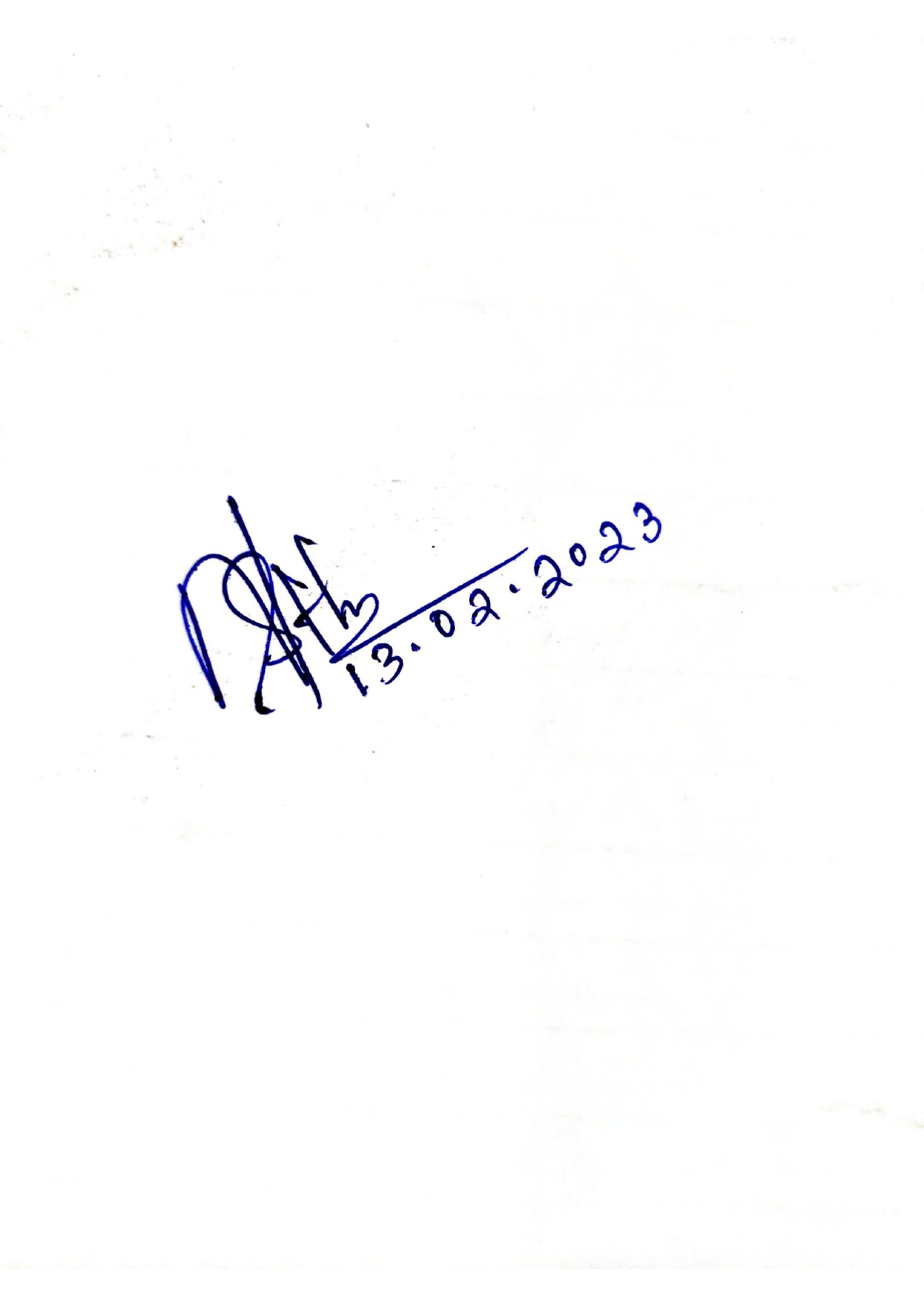 signatureWEEKCLASS PER WEEK (4)BY:  Niharika Sethy.   Lect. ETC, 4TH SEM ELECTRICALFROM: 14.02.2023  TO 23.05.2023TOPICS TO BE COVERED11P-N Junction Diode , WorkingofDiode, V-I characteristic of PN junction Diode12DCloadline  Important terms such as Ideal Diode , Knee voltage ,    junctions breakdown,13Zener breakdown, Avalanche breakdown, ,14P-N Diode clipping Circuit25P-N Diode clipping Circuit2P-N Diode clamping Circuit26P-N Diode clamping Circuit2Thermistors,27Sensors & barretters28Zener Diode39Zener Diode310PIN Diode, Tunnel Diode3Classification of rectifiers311Classification of rectifiersAnalysis of half wave, full wave centre tapped and Bridge rectifiers312Analysis of half wave rectifiers and calculate dc output current and voltageRMS output current and voltage, Rectifier efficiency413Analysis of half wave rectifiers and calculate Ripple factor, Regulation , Transformer utilization factor, Peak inverse voltage414Full wave centre tapped and Bridge rectifiers and calculate:DC output current and voltage, RMS output current and voltage, Rectifier efficiency415Full wave centre tapped and Bridge rectifiers and calculate:Ripple factor, Regulation, Transformer utilization factor, Peak inverse voltage416Filters: Shuntcapacitorfilter ,Chokeinput filter,  πfilter517TRANSISTORS:PrincipleofBipolarjunctiontransistor, Differentmodesofoperation oftransistorCurrent components in a transistor,518PrincipleofBipolarjunctiontransistor, Differentmodesofoperation oftransistorCurrent components inatransistor519Transistorasanamplifier520Transistorcircuit configuration&itscharacteristics, CBConfiguration, CEConfiguration, CCConfiguration621Transistorcircuit configuration&itscharacteristics, CBConfiguration, CEConfiguration, CCConfiguration622Transistorbiasing, Stabilization, Stabilityfactor623Transistorbiasing, Stabilization, Stabilityfactor624DifferentmethodofTransistorsBiasing, Base resistormethod, Collectortobasebias725DifferentmethodofTransistorsBiasing, Base resistormethod, Collectortobasebias726Selfbias or voltagedivider method727Practical circuit of transistor amplifierDCloadline andDCequivalent circuit, ACloadlineandACequivalentcircuit728PracticalcircuitoftransistoramplifierDCloadline andDCequivalent circuit, ACloadlineandACequivalentcircuit829Calculationofgain, Phasereversal830H-parametersoftransistors, SimplifiedH-parametersof transistors831Generalized approximate model, Analysis of CB amplifier832Generalized approximate model, Analysis of CE, amplifier using generalized approximate model933Generalized approximate model, Analysis of CC, amplifier using generalized approximate model Multistage transistor amplifier , R.C .coupled amplifier, Transformer coupled amplifier934Feedbackinamplifier, Generaltheory offeedback935Negativefeedback circuit, Advantageofnegativefeedback936Power amplifierandits classificationDifferencebetweenvoltageamplifierandpower amplifier1037Transformercoupled classApoweramplifier1038ClassApush–pullamplifierClassBpush–pullamplifier1039Oscillators, Typesof oscillators, EssentialsoftransistoroscillatorPrincipleofoperationoftunedcollector,1040Hartley , colpitt ,1141Phase shift, wein-bridge oscillator(no mathematical derivations)1142Advantages of FET over BJT, Principle of operation of FET1143ClassificationofFET1144FET parameters(no mathematical derivation), DC drain resistance, AC drain resistance, Trans-conductance1245BiasingofFET1246BiasingofFET1247General circuit simple of OP-AMP and IC–CA–741OPAMP ,Operational amplifier stages1248Equivalent circuit of operational amplifierOpen-loop OP-AMP configuration1349OPAMP with feedback, Inverting OP-AMP1350Non inverting OP-AMP1351Voltagefollower& buffer, ,1352Differentialamplifier1453Adder orsummingamplifier1454Subtractor, Integrator, 1455Differentiator, Comparator1456Revision1557Revision1558QUESTION AND ANSWER DISCUSSION1559QUESTION AND ANSWER DISCUSSION1560QUESTION AND ANSWER DISCUSSIONSl.NoNameof AuthorsTitleoftheBookName ofthepublisher1Sanjeev GuptaElectronic DevicesandCircuitsDhanpatRaiPublications